1η Απριλίου 1955Η 1η του Απρίλη είναι μεγάλη γιορτή για την Κύπρο μας. Την 1η του Απρίλη 1955 οι Κύπριοι πήραν τη μεγάλη απόφαση να ελευθερώσουν την Κύπρο από τους Άγγλους, οι οποίοι είχαν σκλαβωμένη την Κύπρο για 80 περίπου χρόνια. Οι Άγγλοι απαγόρευαν στους Κύπριους να ψάλλουν τον εθνικό ύμνο και να υψώνουν την ελληνική σημαία.Τότε οι Κύπριοι αποφάσισαν να ξεκινήσουν έναν μεγάλο και δύσκολο αγώνα. ‘Ετσι δημιούργησαν μια μυστική οργάνωση με το όνομα Ε.Ο.Κ.Α.(Εθνική Οργάνωση Κυπρίων Αγωνιστών). Αρχηγοί του αγώνα ήταν ο Γεώργιος Γρίβας Διγενής και ο Αρχιεπίσκοπος Μακάριος ο Γ΄. Ο αγώνας άρχισε τα ξημερώματα της 1ης Απριλίου 1955 με φοβερές εκρήξεις και πυροβολισμούς και διάρκεσε 4 ολόκληρα χρόνια. Τα παλικάρια της Ε.Ο.Κ.Α. έστηναν ενέδρες στους Άγγλους στρατιώτες, ανατίναζαν με βόμβες τα αυτοκίνητά τους, έβγαιναν αντάρτες στα βουνά, ενώ στις πόλεις οι μαθητές έκαναν διαδηλώσεις εναντίον των Άγγλων. Οι Άγγλοι προσπαθούσαν με κάθε τρόπο να σταματήσουν τον αγώνα των Κυπρίων. Φυλάκιζαν πολλούς αγωνιστές, τους έβαζαν στα κρατητήρια μετά από τη σύλληψή τους και βασάνιζαν πολλούς από αυτούς. Οι Άγγλοι έκαναν συχνά ακόμη και έρευνες στις τσάντες των Κύπριων μαθητών. Πρώτος νεκρός του αγώνα ήταν ο Μόδεστος Παντελή. Ο Πετράκης Γιάλλουρος ήταν μαθητής που σκοτώθηκε σε διαδήλωση εναντίον των Άγγλων. Στις μάχες με τους Άγγλους σκοτώθηκαν και  πολλά άλλα παλικάρια, όπως ο Γρηγόρης Αυξεντίου στον Μαχαιρά και ο Κυριάκος Μάτσης στο Δίκωμο. Στον Αχυρώνα του Λιοπετριού σκοτώθηκαν μαζί 4 παλικάρια: ο Φώτης Πίττας, ο Ηλίας Παπακυριακού, ο Χρίστος Σαμάρας και ο Ανδρέας Κάρυος. Εννέα παλικάρια της Ε.Ο.Κ.Α απαγχονίστηκαν από τους Άγγλους. Ανάμεσά τους ήταν και ο Ευαγόρας Παλληκαρίδης.  Μετά από τέσσερα χρόνια σκληρού αγώνα, οι Άγγλοι κατάλαβαν ότι οι Κύπριοι δεν το έβαζαν κάτω. Έτσι οι Άγγλοι στο τέλος υποχώρησαν. Το 1960 η Κύπρος απέκτησε την ανεξαρτησία της. Η θυσία των γενναίων παλικαριών μας χάρισε στο όμορφο νησί μας την ελευθερία.ΕΡΓΑΣΙΕΣ: 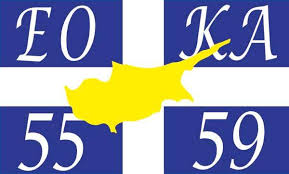 Διαβάζω πολύ προσεκτικά το κείμενο.Συμπληρώνω τις λέξεις που λείπουν με τη βοήθεια του κειμένου:Ο αγώνας του 1955 – 1959 έγινε στο νησί μας, την ………………………… ανάμεσα στους ……………………………… και στους …………………………………. Οι Άγγλοι κρατούσαν σκλαβωμένη την Κύπρο για ………… περίπου χρόνια. Οι Άγγλοι απαγόρευαν στους Κύπριους να ψάλλουν τον εθνικό ……………………… και να υψώνουν την ελληνική ………………………………… . Αρχηγός του αγώνα αυτού ήταν ο ………………………………………………………………………………………………… και ο ………………………………………………………………….Το 1960 η Κύπρος απέκτησε την …………………………………………………… της.Πώς λεγόταν η οργάνωση των Κυπρίων που πολεμούσε τους Άγγλους;(Γράφω και τι σημαίνει)………………………………………………………………………………………………………………………………………………………………………………………………………………………………………………………………………………………………………………………………………………………………………………………………………………………Γράφω μερικούς ήρωες του 1955 – 1959:………………………………………………………………………………………………………………………………………………………………………………………………………………………………………………………………………………………………………………………………………………………………………………………………………………………Γράφω τέσσερα επίθετα που βρήκα στο κείμενο:………………………………, ………………………………, ………………………………, ………………………………, 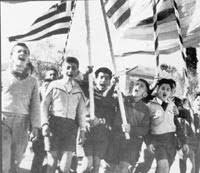 Συμπληρώνω την πιο κάτω ακροστιχίδα.Τα γράμματα στα χρωματισμένα κουτάκια θα σου πουν τι πέτυχαν οι Κύπριοι με τον αγώνα του 1955-59.Έτσι ονομάζεται η μυστική οργάνωση που δημιούργησαν οι Κύπριοι το 1955.Το όνομα του χωριού όπου θυσιάστηκαν ο Φώτης Πίττας, ο Ηλίας Παπακυριακού, ο Χρίστος Σαμάρας και ο Ανδρέας Κάρυος.Το μικρό όνομα του πρώτου νεκρού στον αγώνα του 1955.Το όνομα του νησιού που ήταν σκλαβωμένο στους Άγγλους για 80 χρόνια.Οι ……………………………… έκαναν διαδηλώσεις εναντίον των Άγγλων.Οι Άγγλοι έκαναν ………………………………… στις τσάντες των μαθητών.Στα ……………………………………… έβαζαν οι Άγγλοι τους Κύπριους αγωνιστές μετά από τη σύλληψή τους.Ο Πετράκης ……………………………………………… ήταν μαθητής που σκοτώθηκε σε διαδήλωση εναντίον των Άγγλων.Τα παλικάρια της Κύπρου έβγαιναν …………………………… στα βουνά.123456789